　　　　　　　　　　　 開館時間：9：30～12：00　13：00～18：00住所：射水市加茂中部838-2　電話：0766-59-8088＊ＮＰＯ法人じゆうスポーツ指導員　　の先生にゲームを教えていただき　　ます。お楽しみに……日時：3月７日（月）時間：午後3:30～4:30講師：田畑先生対象：小学生場所：多目的ホール＊友達と一緒にオセロをして遊び　ましょう。日時：3月8日（火）～11日（金）時間：午後3:30～場所：創作活動室＊3月12日（土）午前9:30～　オセロ大会があります。下村小学　校児童（1年生～６年生）対象で　す。参加お待ちしています。場所：下村コミュニティセンター　　　　元気に遊ぼう＊バドミントン、鬼ごっこ、ドッジボ　ールなど友達と一緒に身体を使って　仲良く遊びましょう。日時：3月22日（火）～25日（金）　場所：多目的ホール日曜行事予定まいけより１火アレンジフラワー２水習字クラブ３木★４金体力アップセミナー５土☆６日休館日７月★みんなで遊ぼうキッズチャレンジ８火チャレンジしよう９水　　〃10木　　〃11金　　〃一輪車12土☆オセロ大会13日休館日14月★キッズチャレンジ15火16水Jｒ剣詩舞道17木18金19土☆20日休館日（春分の日）21月休館日22火★元気に遊ぼう23水　　〃Jｒ剣詩舞道24木　　〃25金　　〃一輪車26土☆27日休館日28月★29火30水31木【図書館利用について】　　　　　★ 月曜日と毎月第１木曜日は休館　☆ ５時閉館　　　　　　　　　　【図書館利用について】　　　　　★ 月曜日と毎月第１木曜日は休館　☆ ５時閉館　　　　　　　　　　【図書館利用について】　　　　　★ 月曜日と毎月第１木曜日は休館　☆ ５時閉館　　　　　　　　　　【図書館利用について】　　　　　★ 月曜日と毎月第１木曜日は休館　☆ ５時閉館　　　　　　　　　　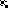 